Effectuer les étapes suivantes dans l’ordre et appeler le professeur à chaque fois que cela est indiqué. Il n’est pas de demander de résoudre les problématiques.Etape 1 : comprendre la situation Lire les 3 situations proposées.  Réfléchir afin de proposer oralement  une autre formulation pour chaque problématique.APPEL PROF 1    Proposer oralement vos reformulations.Rédiger par écrit ces nouvelles formulations en tenant compte éventuellement des remarques du professeur.APPEL PROF 2    Faire vérifier vos phrases. Etape 2 : identifier ce qu’il faut chercher pour répondre à la problématique Dans chaque situation, surligner les informations utiles. Identifier dans chaque cas, ce qu’il est nécessaire de déterminer pour répondre à la problématique. APPEL PROF 3    Présenter et justifier oralement les réponses.Parcours 1	     « S’approprier » Parcours 1	     « S’approprier » NOM : Date : CompétencesCapacitésQuestionsAutoévaluationAutoévaluationAutoévaluationEvaluation profEvaluation profEvaluation profCompétencesCapacitésQuestions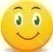 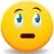 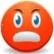 S’approprierLa reformulation est juste.Les informations utiles sont données.L’élève identifie correctement ce qu’il faut chercher.Appel 1 (2)Appel 3CommuniquerL’élève utilise  un vocabulaire mathématique adapté à chaque problématique, ses réponses sont claires.Appel 1Appel 2Appel 3Situation 1 :La raclette d’un laveur de vitres tombe du haut d’une tour de 180 mètres de haut. La hauteur h de l’objet, par rapport au sol, en fonction de la durée t de la chute est donnée par la relation : h(t) = 180  5t² ; les hauteurs sont en mètres et les durées en secondes. Problématique : la raclette mettra-t-elle moins de 5 secondes pour toucher le sol ?Reformulation de la problématique :Situation 1 :La raclette d’un laveur de vitres tombe du haut d’une tour de 180 mètres de haut. La hauteur h de l’objet, par rapport au sol, en fonction de la durée t de la chute est donnée par la relation : h(t) = 180  5t² ; les hauteurs sont en mètres et les durées en secondes. Problématique : la raclette mettra-t-elle moins de 5 secondes pour toucher le sol ?Ce qu’il faut chercher pour répondre à la problématique :Situation 2 :Le volume d’une cuve de récupération des eaux de pluie, de forme cubique peut être modélisé par la formule : V(x) = x3 x étant la longueur de l’arête, exprimée en mètre. Problématique : quelle sont les dimensions d’une cuve dont le volume est 5 m3 ?Reformulation de la problématique :Situation 2 :Le volume d’une cuve de récupération des eaux de pluie, de forme cubique peut être modélisé par la formule : V(x) = x3 x étant la longueur de l’arête, exprimée en mètre. Problématique : quelle sont les dimensions d’une cuve dont le volume est 5 m3 ?Ce qu’il faut chercher pour répondre à la problématique :Situation 3 :Il vous est conseillé, lorsque vous conduisez une voiture, de laisser entre votre véhicule et celui qui le précède une distance de sécurité d qui est fonction de votre vitesse. 	d(v) = 8 + 0,2v + 0,003 v²	v en km/h et d en m Problématique : Quelle vitesse est-il souhaitable de ne pas dépasser lorsque l’on suit un véhicule à 60 m ?Reformulation de la problématique :Situation 3 :Il vous est conseillé, lorsque vous conduisez une voiture, de laisser entre votre véhicule et celui qui le précède une distance de sécurité d qui est fonction de votre vitesse. 	d(v) = 8 + 0,2v + 0,003 v²	v en km/h et d en m Problématique : Quelle vitesse est-il souhaitable de ne pas dépasser lorsque l’on suit un véhicule à 60 m ?Ce qu’il faut chercher pour répondre à la problématique :